Շրջան և շրջանագիծՇրջանագիծը անվագոտուն(անիվի արտաքին եզրը) նմանվող պատկերն է։Շրջանագիծը այնպիսի ներփակ գիծ է, որի բոլոր կետերը նույն հեռավորությունն ունեն մի կետից․ այդ կետը կոչվում է շրջանագծի  կենտրոն։  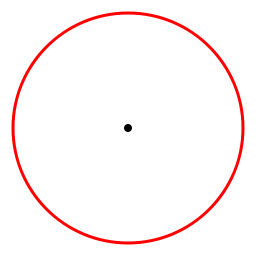                   Շրջանագիծ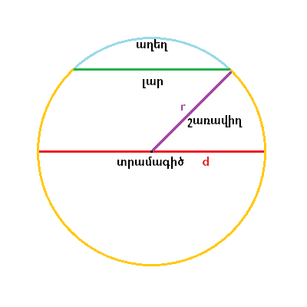 Շրջանագծի շառավիղը շրջանագծի որևէ կետ կենտրոնին միացնող հատվածն է։Լարը   շրջանագծի որևէ 2 կետեր միացնող հատվածն է։Տրամագիծը  շրջանագծի  կենտրոնով	անցնող լարն է։Տրամագիծը  շրջանագծի ամենաերկար լարն է և 2 անգամ մեծ է շառավղից։Աղեղը շրջանագծի այն մասն է, որը գտնվում է նրա ցանկացած 2 կետերի միջև։Շրջանը հարթության այն մասն  է, որը սահմանափակված է շրջանագծով։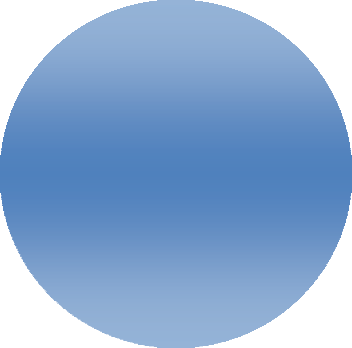 Շրջանի ձև ունեն, օրինակ՝ մետաղադրամը, լիալուսինը։ Շրջանագիծը գծելու համար օգտվում են կարկինից։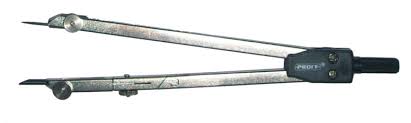 Սիրելի սովորողներ այսօրվա ձեր աշխատանքը սա է։ԱռաջադրանքներԳծեք մի շրջանագիծ, որի շառավիղը 4 սմ է։ Ինչի՞ է հավասար այդ շրջանագծի տրամագիծը։8 սմԳծեք մի շրջանագիծ, որի տրամագիծը 10 սմ է։ Ինչի՞ է հավասար այդ շրջանագծի շառավիղը։5 սմԳծե՛ք մի շրջանագիծ։ Ապա տարե՛ք 3 ուղիղ այնպես, որ 1-ին  ուղիղը չհատի շրջանագիծը, 2-րդը շրջանագծի հետ ունենա 1 ընդհանուր կետ, իսկ  3-րդը՝ 2 ընդհանուր կետ։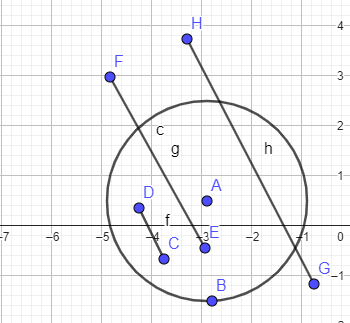 2 շրջանագծի կենտրոնների հեռավորությունը 10 սմ է։ Շրջանագծերի շառավիղներն են՝ 2 սմ և 5 սմ։ Կհատվե՞ն արդյոք այդ շրջանագծերը։Ոչ, չեն հատվի2 շրջանագծի կենտրոնների հեռավորությունը 7 սմ է։ Շրջանագծերի շառավիղներն են՝ 3 սմ և 4 սմ։ Կհատվե՞ն արդյոք այդ շրջանագծերը։Այո, կհատվեն2 շրջանագծի կենտրոնների հեռավորությունը 9 սմ է։ Շրջանագծերի շառավիղներն են՝ 5 սմ և 7 սմ։ Կհատվե՞ն արդյոք այդ շրջանագծերը։Այո, կհատվենՈւղիղը հատում է շրջանագիծը A և B կետերում։ Ի՞նչ կետով պետք է անցնի այդ ուղիղը, որպեսզի AB հատվածն ունենա հնարավոր         ամենամեծ երկարությունը։Շրջանագծի կենտրոնովՈրտե՞ղ է գտնվում այն կետը, որի հեռավորությունը շրջանագծի կենտրոնից հավասար է     շրջանագծի շառավղին։Շրջանագծի վրաԳծեք մի շրջանագիծ, նրա վրա նշեք մի կետ և այդ կետից տարե՛ք տրամագիծ, շառավիղ և լար։ Համեմատե՛ք դրանք։ Ո՞րն է դրանցից ամենաերկարը, իսկ ո՞րը ամենակարճը։Ամենաերկարը տրամագիծն է, իսկ ամենակարճը լարն է։Գծե՛ք  2 սմ	շառավղով մի շրջանագիծ։ Դրա մեջ նշե՛ք մի A կետ, իսկ նրանից դուրս՝ մի B կետ։ Համեմատե՛ք շրջանի կենտրոնից այդ կետերի ունեցած հեռավորությունները շրջանի շառավղի հետ։ AB հատվածը կհատի՞ արդյոք շրջանագիծը։Այո, կհատի